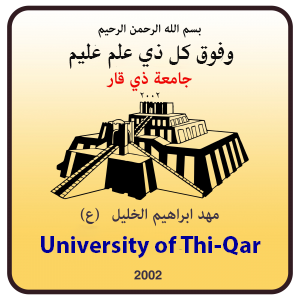 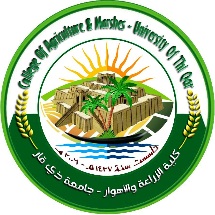 وزارة التعليم العالي والبحث العلميجامعة ذي قار  كلية الزراعة والاهوار دليل البحوث التطبيقية للتدريسيين قسم البستنة وهندسة الحدائقتاسم البحثسنة النشراسماء المؤلفينجهة النشر1تأثير سرع الجرار الأمامية وتكرار التنعيم في بعض صفات التربة الفيزيائية ونسب بزوغ بعض المحاصيل. 2018أسماء عبد الله احمد وقاسم بدر إدريس وأكرم عبد الدائم احمد.مجلة ذي قار للعلوم الزراعية. المجلد 7 (1)2تأثير تكرار التنعيم وسرع الجرار الأمامية في بعض صفات النمو وحاصل الباقلاء. 2017قاسم بدر إدريس وأكرم عبد الدائم احمد وأسماء عبد الله احمد.المؤتمر العلمي الأول للبحوث الزراعية. كلية الزراعة والاهوار / جامعة ذي قار3المعايير التصميمية لمنظومة الري بالتنقيط وعلاقتها ببعض خصائص التربة وأداء وتقييم المنظومة ونمو وإنتاجية الذرة الصفراء Zea mays L. (التحليل الاقتصادي لمنظومة الري بالتنقيط). 2019قاسم بدر إدريس الياسري وداخل راضي نديوي وعلي حمضي ذياب. مجلة ذي قار للعلوم الزراعية. المجلد 8 (2)4Effect of some Drip Irrigation System Design Parameters and some Soil Properties Relation to System Performance Evaluation, Growth and Productivity of Corn Zea mays L.( Saturated Hydraulic Conductivity(.2019Qasim B. I. Al-Yasiri, Dakhel R. Ndewi2 & Ali H. Dheyab. Basrah J. Agric. Sci., 32(Spec Issue 2): 360-372,5اختبار تصاميم آليات تغذية مختلفة لآلة وضع السماد العضوي تحت سطح التربة مختبرياً2021. قاسم بدر إدريس الياسري. مجلة المثنى للعلوم الزراعية. المجلد 8 (2)6استجابة بعض صفات نمو ومكونات الذرة الصفراء Zea mays L. للتغاير بالمسافة بين المنقطات وتصريفها تحت نظام الري بالتنقيط. 2021قاسم بدر إدريس الياسري وداخل راضي نديوي وعلي حمضي ذياب. المؤتمر العلمي الأول للبحوث الزراعية. كلية الزراعة والاهوار / جامعة ذي قار7Effect of some drip irrigation system design parameters on the emission uniformity. 2021Qasim B. I. Al-Yasiri, Dakhel R. Ndewi2 & Ali H. Dheyab. The International Conference of the Sustainable Agriculture and its Role in Human and Economic Development. College of Agriculture, University of  Basrah.8Effect of irrigation method and application of NPK fertilizer on some physical properties of soil, growth of quinoa (Chenopodium quinoa Willd) and distribution of roots in the soil2022Qasim Badr Idress Al-YasiryTexas Journal of Agriculture and Biological Sciences, Vol.3:51-58.9Design and Manufacture of Compost Stirring Machine and Evaluation of Its Operation2022Qasim Badr Idress Al-YasiryEuropean Journal of Agricultural and Rural Education (EJARE), Vol. 3 No. 4: 18-23.10دراسة بعض المؤشرات الفيزيوكيميائية لثمار بعض الاصناف النادرة من نخيل التمر النامية في محافظة ذي قار Phoenix dactylifera L. . جامعة الكوفة / كلية التربية للبنات / المؤتمر العلمي الدولي الثالث 2018 / العدد الخاص .2018محمود شاكر عبد الواحدالمؤتمر العلمي الدولي الثالث 2018 / العدد الخاص .جامعة الكوفة / كلية التربية للبنات /11Effect of bunches bagging and sulfur dusting treatment on the fruit characteristics of date palm Phoenix dactylifera L. cv. Hallawy.Thi-Qar Univ.J.for Agric.Res. 7 (1) 2018  2018محمود شاكر عبد الواحدdactylifera L. cv. Hallawy.Thi-Qar Univ.J.for Agric.Res. 7 (1) 201812تاثير الرش الورقي بمستخلص الطحالب البحرية في نمو وحاصل اربعة اصناف من الباقلاء المزروعة في محافظة ذي قار .مجلة جامعة ذي قار للبحوث الزراعية المجلد (9 ) العدد (2 ) لسنة 2020 .2020محمود شاكر عبد الواحدمجلة جامعة ذي قار للبحوث الزراعية المجلد (9 ) العدد (2 ) لسنة 2020 .13physiological characteristics on the vegetative growth and fruit yield of fig trees , black diyala cultivar Ficus carica L.Int.J.Agricult.Stat.Sci.Vol.16 (1) 2020.2020محمود شاكر عبد الواحدInt.J.Agricult.Stat.Sci.Vol.16 (1) 2020.14Effect of foliar spray with seaweeds extraction on yield and quality four class of broad bean ( Vicia faba L. ) .Muthanna journal of Agriculture Science Vol.(7) , No.(4) , 2019.2019محمود شاكر عبد الواحدMuthanna journal of Agriculture Science Vol.(7) , No.(4) , 2019.15تاثير الصنف الانثوي والرش بمحفز Agazone في بعض الصفات الكيميائية لثمار نخيل التمر PHEONIX  DACTYLIFERA L. 2019رزاق عبد المحسن صكرمجلة جامعة ذي قار للبحوث الزراعية 16تاثير مستويات من الأسمدة العضوية والحيوية في محتوى الأوراق من ال NPK او الحاصل الكلي لمحصول الطماطا Lucopersicon esculentum تحت ظروف البيوت البلاستيكية2019رزاق عبد المحسن صكرمجلة جامعة ذي قار للبحوث الزراعية17Effect of levels organic fertilizers and kinds of bio-feritilizers in characterical of two classes of okra blant (abelnoschus esculentus L) growning in the plastis house2021رزاق عبد المحسن صكر مجلة جامعة ذي قار للبحوث الزراعية  المجلد (10) العدد (2).18Effect of concenonrations of hcrtbal nuariee exttact (sinnac power) and the salt levels on the yield of beoand bean vicia hersd 2020رزاق عبد المحسن صكرLnternational journal of agricultural and statistical sciences 19Influence of variety organic  and mineral fertilization  on the  qualitative and quantitative characteristics of cucumbers crop (Cucumis sativus L) 2021رزاق عبد المحسن صكرمجلة جامعة ذي قار للبحوث الزراعية 20تأثير الرش بحامض الساليساليك ومرحلة النمو في بعض الصفات الفيزيائية والكيميائية لثمار نخيل التمر Phoenix dactylifera L. صنف المياسي .مجلة البصرة للعلوم الزراعية، المجلد 28 (1)العدد 1-10 ، 20152015بتول حنون فالحمجلة البصرة للعلوم الزراعية، المجلد 28 (1)العدد 1-10 ، 201521تأثير الرش بحامض الساليساليك ومراحل النمو في بعض الصفات الفسيولوجية والانزيمية والمحتوى الهرموني لثمار نخيل التمر .Phoenix dactylifera L صنف  المياسي .مجلة ابحاث البصرة ((العلميات))العدد41، الجزء 2   ،(2015)B2015بتول حنون فالحمجلة ابحاث البصرة ((العلميات))العدد41، الجزء 2   ،(2015)B22تأثير الصنف الأنثوي والرش بمحفز النمو Algazone  في بعض الصفات الكيميائية لثمار نخيل التمر Phoenix dactylifera L2020بتول حنون فالحمجلة جامعة ذي قار للبحوث الزراعية المجلد (9 ) العدد (2) لسنة ( 2020 )23Effect of cultivar , fulvic acid and the interaction between their on  some  physical and chemical Properties and yield of broccoli (Brassica oIeracea var Italica)2022بتول حنون فالحIntemational journal of  health sciences 6(s1) 10263-1027224The effect of spraying with zolfast on the chemical qualities Of  three hybrids of eggplant L. Solanum melongena growing  under protected cultivation2022بتول حنون فالحIntemational journal of  health sciences6(s7)3339-3346 25Response of  Two variety of snake cucumber to spray with atonics Biostimulator in some chemical parameters2021بتول حنون فالح Second  Lnternational conference for agricultural science 26Effect of cultivar and spraying with Amino-Lucin and trace Elements on some physiological characteristics and yield of cucumber (cucumis sativus L) grown in greenhouse2022بتول حنون فالحIndian journal of Ecology (2022) 49 Special lssue (18)27Effect of female cultivar and spraying by Algaone on some chemical traits of date plam fruits (phoenix dactylifera L)2022بتول حنون فالحمؤتمر الجامعه الوطنية للعلوم والتكنولوجيا الدولي الأول للعلوم الصرفة والتطبيقية 28Effect of nano- bioinoculant and organic fertilizer (Seaumic) in some growth properties and legheamoglobin content of (Vicia faba L.) Muthanna journal of Agriculture Science VOL.(7), NO.(4), 2019 2019فلاح حسن راضيMuthanna journal of Agriculture Science VOL.(7), NO.(4), 201929دراسة تأثير حامض الهيومك في نمو وحاصل صنفين من الفجل Raphanus sativus L.مجلة جامعة ذي قار للبحوث الز ا رعية , المجلد 8 )) العدد ( 2 ) لسنة 2019 .2019احمد دينار خلفمجلة جامعة ذي قار للبحوث الز ا رعية , المجلد 8 )) العدد ( 2 ) لسنة 2019 .30IN VITRO EFFECT OF GENOTYPE, GROWTH SEASON AND CYTOKININES ON PEACH VARIETIES (Prunus persica (L.) Batsch) 2018نزار شيحان مسعود(Prunus persica (L.) Batsch) PROPAGATION31IN VITRO EFFECT OF CULTURE MEDIA AND GROWTH HORMONES ON THREE PEACH (Prunus persica L. Batsch) CULTIVARS2022نزار شيحان مسعودSCIENTIFIC BULLETIN SERIES F. BIOTECHNOLOGIES32Effects of nano-chelated micronutrients and seaweed on nutrients uptakeand chemical traits of quinoa (Chenopodium quinoa Willd2022نزار شيحان مسعودCaspian Journal of Environmental Sciences (CJES)33MOHAMMED J.M., CIOFU RUXANDRA, HOZA GHEORGHIŢA1, NEAŢĂ GABRIELA, BĂDULESCU LILIANA. 2017. THE IMPACT OF DIFFERENT N SOURCES ON THE GROWTH AND YIELD OF CUCUMBER VARIETIES UNDER THE PLASTIC GREENHOUSE. LUCRĂRI ŞTIINŢIFICE SERIA HORTICULTURĂ, 60 (2) / 2017, USAMV IAŞI. Article at publication at: www.uaiasi.ro/revista_horti-en/files/arhiva/Vol-60-2_2017.pdf2017محمد جاسم محمدLUCRĂRI ŞTIINŢIFICE SERIA HORTICULTURĂ, 60 (2) / 2017, USAMV IAŞI. Article at publication at: www.uaiasi.ro/revista_horti-en/files/arhiva/Vol-60-2_2017.pdf34MOHAMMED MOHAMMED JASIM, GHEORGHȚA HOZA, HADI HOOBI SHALAL., GABRIELA NEAȚĂ. 2020. THE IMPACT OF ORGANIC N FERTILIZER AND TRICHODERMA SP ON THE GROWTH AND YIELD OF TWO SWEET PEPPER VARIETIES UNDER THE GREENHOUSE. Article at publication at: https://www.researchgate.net/publication/3403097892020محمد جاسم محمدTHE IMPACT OF ORGANIC N FERTILIZER AND TRICHODERMA SP ON THE GROWTH AND YIELD OF TWO SWEET PEPPER VARIETIES UNDER THE GREENHOUSE. Article at publication at: https://www.researchgate.net/publication/34030978935GHEORGHIȚA HOZA1, MOHAMMED MOHAMMED JASIM2, GABRIELA NEAȚĂ1, MARIA DINU3, ALEXANDRA BECHERESCU4, IONUȚ ALEXANDRU APAHIDEAN5, HADI HOOBI SHALAL6., 2019. EFFECT OF FOLIAR SPRAYING WITH ARGININE AND CYSTEINE AND THE NUMBER OF STEMS ON THE GROWTH AND YIELD OF CHERRY TOMATOES GROWN IN PROTECTED CULTURE, Papers. Series B, Horticulture. Vol. LXIII, No. 1,2019 Print ISSN 2285-5653, CD-ROM ISSN 2285-5661, Online ISSN 2286-1580, ISSN-L 2285-5652019محمد جاسم محمدEFFECT OF FOLIAR SPRAYING WITH ARGININE AND CYSTEINE AND THE NUMBER OF STEMS ON THE GROWTH AND YIELD OF CHERRY TOMATOES GROWN IN PROTECTED CULTURE, Papers. Series B, Horticulture. Vol. LXIII, No. 1,2019 Print ISSN 2285-5653, CD-ROM ISSN 2285-5661, Online ISSN 2286-1580, ISSN-L 2285-56536Effect of nano- bioinoculant and organic fertilizer ( Seaumic) in some growth properties and legheamolobin content of ( Vicia faba L. ).Muthanna journal of Agriculture Science VOL.(7), NO.(4), 20192019ليلى تركي فضالةMuthanna journal of Agriculture Science VOL.(7), NO.(4), 201937تأثیر الرش بمادة هایبر اتونك ومستخلص الطحالب البحرية (الكازون) في نمو وحاصل نبات الباقلاء  (المزروعة في ناحية الفضلية .مجلة جامعة ذي قار للبحوث الزراعية ، المجلد 7 ( 2 ) لسنة 2018.2018ليلى تركي فضالةمجلة جامعة ذي قار للبحوث الزراعية ، المجلد 7 ( 2 ) لسنة 2018.38تاثير الكثافة النباتية والرش بحامض السالسليك في نمو وحاصل الثمار ومحتواها من الزيت الطيار لنبات الكزبرة المحلي 2017ليلى تركي فضالةمجلة جامعة ذي قار للبحوث الزراعية المجلد (6) العدد (2) لسنة 201739THE EFFECT OF ADDING HUMIC ACID , SPRAYRNG SOME FOLLAR TREATMENTS ,ON CHEMICAL COMPONENTS OF FRYTTS OF CHLLI PEPPER PLANTS 2021ليلى تركي فضالة 40تأثٌير اصناف اللقاح في فعالٌية انزًيمات نضج ثمار نخيل التمر صنف الليلوي .مجلة البصرة لابحاث نخلة التمر المجلد 18 العدد (1 ) 20192019هدية عبد عطيةمجلة البصرة لابحاث نخلة التمر المجلد 18 العدد (1 ) 201941Response of Two variety of Snake Cucumber to Spray with Atonics Biostimulator in Some Chemical Parameters2021غفران زيد خلفSecond lnternational Conference for Agricultural Science 42Effect of foliar spraying with atonic on some vegetative and flowering characterictics of cucumber  cucumis meio . var flexuosus2021غفران زيد خلف University of Thi-Qar Journal of agricultural research 